てきとたたかうゲームをやっているとき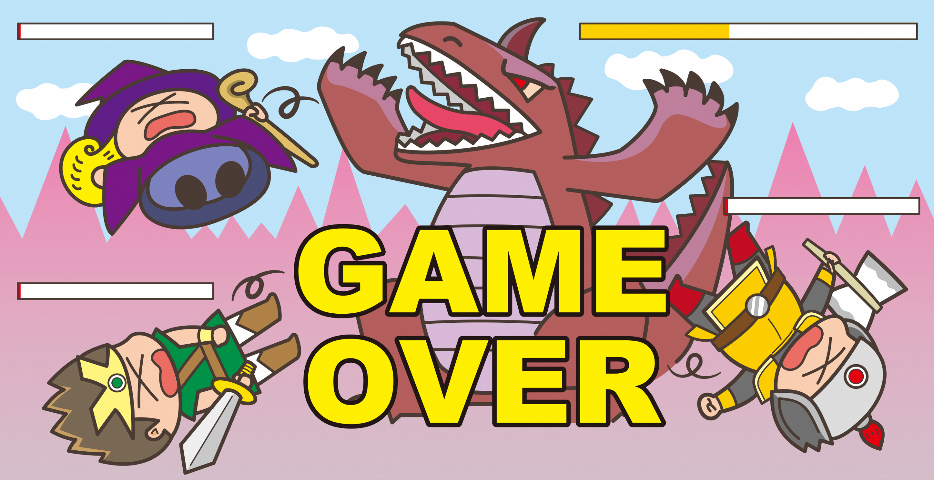 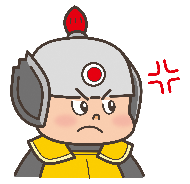 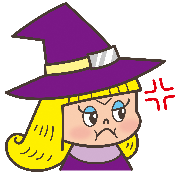 ◆　どんなちになりますか？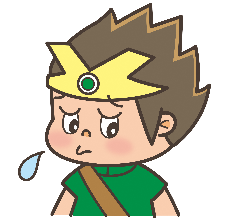 
◆　このあと、あなたならどうしますか？
◆　まとめ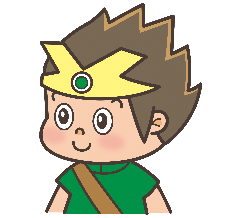 ふりかえりレッスン１―３ネットゲームの